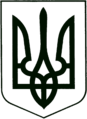 УКРАЇНА
МОГИЛІВ-ПОДІЛЬСЬКА МІСЬКА РАДА
ВІННИЦЬКОЇ ОБЛАСТІВИКОНАВЧИЙ КОМІТЕТ                                                           РІШЕННЯ №338Від 16.11.2021р.                                              м. Могилів-ПодільськийПро створення постійно діючої комісії із встановлення факту               отруєння бджіл на території Могилів - Подільської міської територіальної громади Могилів - Подільського району Вінницької областіКеруючись частиною 1 статті 52, частиною 6 статті 59 Закону України «Про місцеве самоврядування в Україні», відповідно до Інструкції з профілактики та встановлення факту отруєння бджіл засобами захисту рослин, затвердженої Наказом Міністерства розвитку економіки, торгівлі та сільського господарства України від 19.02.2021р.  №338 «Про деякі питання у сфері бджільництва»,- виконком міської ради ВИРІШИВ:1. Затвердити Положення про постійно діючу комісію із встановлення факту отруєння бджіл згідно з додатком 1.2. Створити постійно діючу комісію із встановлення факту отруєння бджіл та затвердити її склад згідно з додатком 2. 3. Контроль за виконанням даного рішення покласти на першого         заступника міського голови Безмещука П.О..    Міський голова                                                     Геннадій ГЛУХМАНЮК                                                                     Додаток 1                                                          до рішення виконавчого                                                                                         комітету міської ради                                                         від 16.11.2021 року №338ПОЛОЖЕННЯ
про постійно діючу комісію із встановлення факту отруєння бджіл на території Могилів - Подільської міської територіальної громади Могилів - Подільського району Вінницької області1. Це Положення визначає порядок організації та засади діяльності  постійно діючої комісії із встановлення факту отруєння бджіл (далі – Комісія).	2. Комісія є постійно діючим консультативно-дорадчим органом, що здійснює свою діяльність на безоплатній основі, створена з метою проведення своєчасного обстеження пасік і фіксації випадків отруєння бджіл на території Могилів - Подільської міської територіальної громади Могилів - Подільського району Вінницької області.	3. Комісія у своїй роботі керується Конституцією України, законами України, актами  Президента України та Кабінету Міністрів України,  рішеннями Могилів - Подільської міської ради та її виконавчого комітету, Інструкцією з профілактики та встановлення факту отруєння бджіл засобами захисту рослин, затвердженою наказом Міністерства розвитку економіки,  торгівлі та сільського господарства України від 19 лютого 2021 року №338, зареєстрованою в Міністерстві юстиції України 04 березня 2021 року           №283/35905 (далі – Інструкція), цим Положенням, а також іншими нормативно - правовими актами. Завданнями Комісії є:- установлення достовірності загибелі бджіл;- установлення обставин, за яких сталася загибель бджіл;- надання рекомендацій щодо визначення шкоди, заподіяної власникам пасік     унаслідок отруєння бджіл;- відібрання і спрямування в лабораторію проб матеріалу (патологічний     матеріал, бджоли, продукція бджільництва, а також зелена маса рослин,     ґрунт);- установлення джерела та причин загибелі бджіл, надання висновків та    пропозицій.4. До роботи Комісії залучається власник обстежуваної пасіки або уповноважена ним особа.До роботи Комісії також можуть бути залучені за згодою:- фізичні особи та суб’єкти господарювання або їх представники, які   використовували засоби захисту рослин у межах 10 кілометрів від     розміщення пасіки;- представники профільних громадських об’єднань - не більше ніж дві особи,       які здійснюють діяльність у цій місцевості;- представник територіального чи міжрегіонального територіального органу     Державної екологічної інспекції України;- представник органу місцевого самоврядування, адміністративні межі якого      знаходяться ближче ніж за 10 кілометрів від пасіки, яку обстежує Комісія.5. Комісія має право:- отримувати в установленому порядку від місцевих органів виконавчої    влади, органів місцевого самоврядування, підприємств, установ та     організацій інформацію, документи та матеріали, необхідні для виконання   покладених на неї завдань;- залучати до участі у своїй роботі представників місцевих органів      виконавчої влади, інших органів місцевого самоврядування, підприємств,   установ та організацій, громадян (за їх згодою);- запрошувати керівників та інших представників суб’єктів господарювання     (їх посадових та службових осіб), фізичних осіб, дії чи бездіяльність яких   стали підставою для розгляду відповідного питання Комісією, отримувати   від них інформацію, документи та матеріали, необхідні для виконання   покладених на неї завдань;- звертатися до правоохоронних органів щодо вжиття заходів з метою     припинення порушення прав і законних інтересів суб’єктів господарювання   або окремих громадян;- ініціювати питання про притягнення до відповідальності осіб за порушення     ними норм законодавства;- взаємодіяти з органами виконавчої влади, органами місцевого     самоврядування, підприємствами, установами та організаціями.6. Склад Комісії затверджується рішенням виконавчого комітету Могилів - Подільської міської ради та оновлюється щороку до 01 березня.7. Комісія збирається невідкладно після надходження до Могилів-Подільської міської ради заяви про встановлення факту отруєння бджіл від власника пасіки, зареєстрованої на відповідній території або уповноваженої ним особи, але не пізніше ніж через 24 години після надходження такої заяви.8. Наявність та кількість бджолиних сімей у власника пасіки підтверджуються ветеринарно-санітарним паспортом пасіки. У разі відсутності ветеринарно-санітарного паспорта пасіки або записів у ньому про кількість бджолиних сімей (наявних та таких, що перевезені на кочівлю) інформація власника пасіки про наявну кількість бджолиних сімей не береться до уваги.9. Результати обстеження Комісії фіксуються в Акті встановлення факту отруєння бджіл (далі - Акт), який заповнюється членом Комісії.10. Комісія є правомочною в разі присутності представників територіального органу або представників державної установи, що належить до сфери управління Держпродспоживслужби, органу місцевого самоврядування, Національної поліції України та власника пасіки або уповноваженої ним особи.11. До Акта вноситься така інформація:- дата, час, місце (область, район, населений пункт) його складання;- склад присутніх членів Комісії та залучених осіб із зазначенням посади,     прізвища, імені, по батькові (за наявності), контактних телефонів;- номер паспорта пасіки, дата його видачі, прізвища, ім’я, по батькові (за   наявності) власника пасіки відповідно до ветеринарно-санітарного паспорта   пасіки;- кількість бджолиних сімей, зазначена у ветеринарно-санітарному паспорті   пасіки, згідно з останнім підтвердженим записом державного лікаря   ветеринарної медицини;- стаціонарна чи кочова пасіка;- погода, температура, наявність льоту бджіл;- технологія утримання бджіл, кількість бджолиних сімей, які перебували на     місці обстеження пасіки Комісією, координати та адреса пасіки;- кількість розміщених на пасіці вуликів;- відповідність інформації в ветеринарно-санітарному паспорті пасіки     наявному стану пасіки;- характер загибелі (одиничний чи масовий, раптовість та одночасність),    клінічні ознаки (отруєння чи хвороба);- кількість бджолиних сімей, які постраждали повністю та які постраждали   частково (у відсотках до загальної кількості бджіл у бджолиній сім’ї)     унаслідок отруєння (орієнтовно);- вага загиблих робочих бджіл, розплоду, бджолиних маток, вибракуваного     меду, перги і недоотриманої іншої продукції бджільництва;- наявність записів у журналах обліку зареєстрованих пасік, що ведуться в     органах місцевого самоврядування, об’єднаних територіальних громадах;- власники, постійні користувачі, орендарі земельних ділянок (їх адреса,    кадастрові номери), на яких здійснюється сільськогосподарська діяльність   і які знаходяться в радіусі 10 кілометрів від місця розташування пасіки   (за наявності);- наявність у суб’єкта господарювання, який застосовував засоби захисту     рослин, дійсного допуску (посвідчення) на проведення робіт, пов’язаних із    транспортуванням, зберіганням, застосуванням та торгівлею пестицидами і   агрохімікатами;- застосовані засоби захисту рослин - назва препарату та діючої речовини,     норма витрати, спосіб та період застосування (за наявності);- сільськогосподарська культура, яку обробляли, фаза розвитку культури   (за можливості встановити дані обставини);- строки ізоляції бджіл;- наявність масово квітучих медоносних та ентомофільних культур у радіусі     10 кілометрів від пасіки;- здійснення або нездійснення завчасного повідомлення фізичними особами   та суб’єктами господарювання власників пасік через органи місцевого   самоврядування про використання засобів захисту рослин;- рекомендації та заходи, ужиті для збереження бджолиних сімей (надання    допомоги бджолам);- кількість відібраних проб та зразків, їх назви та вид (патологічний матеріал,    бджоли, продукція бджільництва, а також зелена маса рослин, ґрунт) для   проведення дослідження на підтвердження факту отруєння бджіл з   обов’язковим зазначенням їх назв, нумерації та осіб, яким вони передані для   зберігання або доставки в лабораторію;- попередня причина загибелі бджіл (діагноз) (за можливості встановити дані      обставини);- рекомендації щодо перевідних коефіцієнтів для продуктів бджільництва під     час визначення шкоди, заподіяної власнику пасіки внаслідок отруєння   бджіл, у тому числі недоотриманого прибутку (переведення в медові   одиниці), для використання в разі виникнення спорів;- здійснення або нездійснення завчасного повідомлення власниками пасік   органів місцевого самоврядування про місце перебування пасіки під час   кочівлі.12. Відбір зразків для проведення аналізів (лабораторних досліджень) повинен здійснюватися однаковими методом та способом відповідно до законодавства.Відібрані зразки упаковуються, опломбовуються та передаються власнику пасіки для доставки в лабораторію. До відібраних зразків додається супровідний лист.13. У разі відмови членів Комісії від участі в її роботі на місці обстеження до Акта вноситься інформація про таких осіб та причини відмови.14. Акт складається головою Комісії державною мовою в чотирьох примірниках та підписується членами Комісії.Кількість примірників може бути збільшена, якщо до роботи Комісії були залучені фізичні особи та суб’єкти господарювання або їх представники, які використовували засоби захисту рослин у межах 10 кілометрів від розміщення пасіки.По одному примірнику Акта голова Комісії надає власнику обстежуваної пасіки, представникам Держпродспоживслужби та Національної поліції України, один примірник залишається в голови Комісії.У разі залучення до роботи Комісії фізичних осіб та суб’єктів господарювання або їх представників, які використовували засоби захисту рослин у межах 10 кілометрів від розміщення пасіки, один примірник Акта надається таким особам.Усім іншим залученим до роботи Комісії особам за їх заявою на ім’я голови Комісії надається копія Акта.У разі, якщо це положення суперечитиме наказу Міністерства розвитку економіки, торгівлі та сільського господарства України від 19 лютого 2021 року №338 «Про деякі питання у сфері бджільництва», то застосовуються норми Наказу Міністерства розвитку економіки, торгівлі та сільського господарства України від 19 лютого 2021 року №338 «Про деякі питання у сфері бджільництва».Керуючий справами виконкому                       Володимир ВЕРБОВИЙ               		                                                                                      Додаток 2                                                              до рішення виконавчого                                                                 комітету міської ради                                                             від 16.11.2021 року №338Складпостійно діючої комісії із встановлення факту отруєння бджіл на території Могилів - Подільської міської територіальної громади Могилів - Подільського району Вінницької областіКеруючий справами виконкому                               Володимир ВЕРБОВИЙ            Безмещук Петро Олександрович - перший заступник міського голови,      голова Комісії.Юрчук Василь Степанович - начальник Могилів - Подільського   районного управління Головного   управління     Держпродспоживслужби   у Вінницькій області, заступник      голови Комісії (за згодою).РотарВіктор Іванович - начальник фінансово-економічного   управління міської ради, секретар     Комісії.Біловус Марина Анатоліївна - начальник відділу земельних   відносин міської ради, член Комісії;Мостовик  Ірина Валентинівна- начальник відділу з питань   економіки фінансово-економічного   управління міської ради, член       Комісії;Коваль Володимир Олександрович- головний спеціаліст відділу з питань   економіки фінансово-економічного   управління міської ради, член       Комісії;Струць Інна ТарасівнаБуяновська Ніна ЛеонідівнаПлятюк  Микола ВасильовичГайворонюкОлена Петрівна- головний спеціаліст відділу   економіки розвитку та інвестицій   Ямпільської міської ради, член     Комісії (за згодою);- головний спеціаліст відділу   економічного розвитку житлово-  комунального господарства,   містобудування та архітектури   Чернівецької селищної ради, член     Комісії (за згодою);- начальник сектору превенції   Могилів - Подільського РВП, член   Комісії (за згодою);- головний спеціаліст сектору   радіаційного контролю Державної   екологічної інспекції у Вінницькій   області, державний інспектор з   охорони навколишнього природного   середовища, член Комісії (за      згодою).